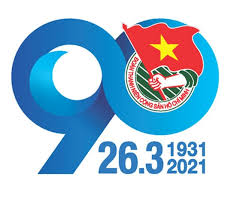 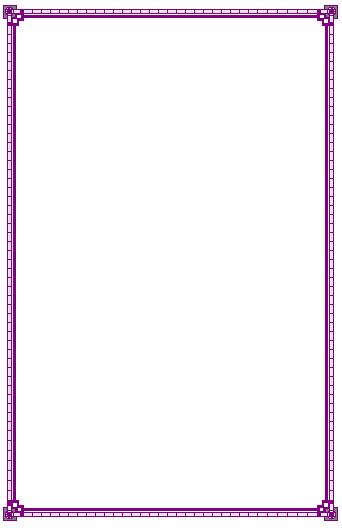 CÔNG TRÌNH THANH NIÊN"Hướng dẫn tra cứu thông tin tên đường thông qua mã QR"ĐƯỜNG XÔ VIẾT NGHỆ TĨNHVị trí Nằm trên địa bàn Phường 6 và Phường 1 (đoạn từ đường Lê Lợi đến cầu Quay, bên phải là Phường 6 và đoạn từ Cầu Quay đến đường Nguyễn Trung Trực Phường 1), đường này dài 700m, bắt đầu từ đường Lê Lợi và kéo dài đến đường Nguyễn Trung Trực, đường này lưu thông một chiều, mặt lộ rộng 9m. Lịch sửNăm 1962 theo (Lập theo bản đồ do Ty Điền Địa phát hành ngày 05/6/1962, tỷ lệ 1/5.000) đường được xây dựng và có tên là đường Minh Mạng, sau năm 1976 đường được đổi tên là đường Xô Viết Nghệ Tĩnh cho đến nay.Sự kiệnXô Viết Nghệ Tĩnh là tên gọi cho phong trào đấu tranh của công nhân - nông dân Nghệ An và Hà Tĩnh trong năm 1930 - 1931. Tên gọi Xô Viết Nghệ Tĩnh xuất phát từ sự hình thành các "xã bộ nông" mà các nhà lãnh đạo Đảng Cộng sản Việt Nam gọi là "Xô Viết".Xô Viết Nghệ Tĩnh mở đầu bằng cuộc biểu tình ngày 01/5/1930 của công nhân khu công nghiệp Bến Thuỷ và nông dân 5 xã ven thành phố Vinh, dưới sự lãnh đạo của Xứ ủy Trung Kỳ của Đảng Cộng sản Việt Nam. Từ đó đến tháng 8/1930, ở Nghệ Tĩnh có đến 97 cuộc bãi công và biểu tình của công nông, nổi bật là cuộc bãi công của công nhân Nhà máy Diêm kéo dài đã dẫn đến cuộc tổng bãi công của toàn thể công nhân khu công nghiệp Bến Thuỷ. Từ tháng 9/1930, các cuộc biểu tình vũ trang tự vệ quy mô lớn kết hợp với các yêu sách chính trị liên tiếp nổ ra của nông dân các huyện Nam Đàn, Thanh Chương, Can Lộc, Hưng Nguyên... làm cho bộ máy chính quyền đế quốc và tay sai ở cơ sở tê liệt, tan rã. Dưới sự lãnh đạo của các chi bộ đảng, tổ chức nông hội (xã bộ nông) ở những nơi đó đã nắm chính quyền với hình thức Xô Viết. Chính quyền Xô Viết đầu tiên được hình thành hàng loạt tại nhiều xã thuộc các huyện, thị xã: Thanh Chương, Nam Đàn, Anh Sơn, Nghi Lộc, Vinh - Bến Thuỷ, Can Lộc, Thạch Hà, Đức Thọ, Hưng Nguyên... Chính quyền Xô Viết một mặt thi hành các chính sách mới, mặt khác phá bỏ hệ thống chính quyền cũ, trưng thu đất, thóc gạo, tiền bạc của các địa chủ, đồng thời đòi yêu sách với các chủ xưởng, chủ tàu. Nhưng những chính quyền chỉ tồn tại sau bốn, năm tháng thì bị thực dân Pháp và tay sai đàn áp và dập tắt.Xô Viết Nghệ Tĩnh được coi là đỉnh cao của phong trào Cách mạng trong những năm 1930 - 1931 và là cuộc tổng diễn tập đầu tiên dưới sự lãnh đạo của Đảng Cộng sản Việt Nam kể từ khi ra đời. ĐOÀN CCQ&DN - THÀNH ĐOÀN SÓC TRĂNG